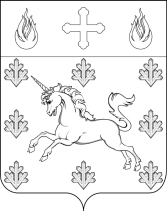 СОВЕТ ДЕПУТАТОВПОСЕЛЕНИЯ СОСЕНСКОЕРЕШЕНИЕ18 июня 2020 года №42/1Об утверждении графика заседаний Совета депутатов поселения Сосенское на 3-й квартал 2020 годаВ соответствии с Федеральным законом от 6 октября 2003 года № 131-ФЗ «Об общих принципах организации местного самоуправления в Российской Федерации», Законом города Москвы от 6 ноября 2002 года № 56 «Об организации местного самоуправления в городе Москве», руководствуясь Уставом поселения Сосенское, Совет депутатов поселения Сосенское решил:Утвердить график заседаний Совета депутатов поселения Сосенское на 3-й квартал 2020 года (приложение).Настоящее Решение вступает в силу со дня его принятия.Опубликовать настоящее Решение в газете «Сосенские вести», разместить на официальном сайте органов местного самоуправления поселения Сосенское в информационно-телекоммуникационной сети «Интернет».Контроль за исполнением настоящего Решения возложить на главу поселения Сосенское Бармашева К.О.Глава поселения Сосенское						       К.О. БармашевПриложение к Решению Совета депутатов поселения Сосенскоеот 18.06.2020 № 42/1График заседаний Совета депутатов  поселения Сосенское на 3-й квартал 2020 годаДата проведения заседанияМесто проведения заседанияПовестка дня заседания(примерная)16.07.2020п. Коммунарка, ул. Александры Монаховой, двлд. 30, стр.11. Об исполнении бюджета поселения Сосенское в городе Москве за 2019 год.2. О внесении изменений и дополнений в Устав поселения Сосенское.20.08.2020 п. Коммунарка, ул. Александры Монаховой, двлд. 30, стр.11. Об установлении размера базового должностного оклада, применяемого для расчета должностных окладов в органах местного самоуправления поселения Сосенское на 2021 год.2. Об установлении размера денежной компенсационной выплаты на лечение и отдых к ежегодному оплачиваемому отпуску на 2021 год муниципальным служащим Администрации поселения Сосенское.3. Об утверждении стоимости лечебно-профилактического медицинского обслуживания муниципальных служащих администрации поселения Сосенское и членов их семей на 2021 год.4. О денежном содержании водителя автомобиля Администрации поселения Сосенское на 2021 год.5. Об установлении базовой ставки арендной платы за нежилые помещения принадлежащие на праве муниципальной собственности поселению Сосенское на период с 01.01.2021 г. по 31.12.2021 г.6. Об утверждении ставки платы за пользование жилым помещением, принадлежащем на праве муниципальной собственности поселению Сосенское в городе Москве, для нанимателей жилых помещений по договору социального найма жилого помещения на период с 01.01.2021 г. по 31.12.2021 г.7. Об утверждении норм расходов по финансовому обеспечению физкультурно–спортивных мероприятий МБУ «Сосенский центр спорта» на 2021 год.17.09.2020п. Коммунарка, ул. Александры Монаховой, двлд. 30, стр.11. Об утверждении графика заседаний Совета депутатов поселения Сосенское на 4-й квартал 2020 года.2. Об утверждении графика приема населения депутатами Совета депутатов поселения Сосенское в 4 квартале 2020 года.